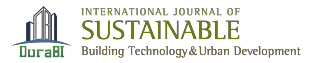 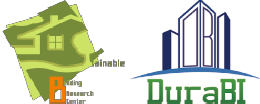 COPYRIGHT TRANSFER AGREEMENTManuscript Number:	Type:  	Publication Title:	Manuscript Authors: 												Corresponding Author Name and Address:		This form should be returned with your final manuscript to International Journal of Sustainable Building Technology & Urban Development, susb@apubl.net. Please fill in the corresponding information and send the form in image format (jpg, pdf, etc).The author(s) warrant(s) that the above cited manuscript is the original work of the author(s) and has never been published in its present form.The undersigned, with the consent of all authors, hereby transfers all copyright pertaining to the above-cited manuscript (subsequently referred to as the work), in this version and all subsequent editions of this work. This copyright transfer is inclusive of all derivatives, translations, or ancillaries of this work, in English and in foreign translations, in all formats and media of expression now known or developed later, including all electronic formats, to International Journal of Sustainable Building Technology & Urban Development subject to the following conditions.The undersigned author and all coauthors retain the right to revise, adapt, prepare derivative works, present orally, or distribute the work, on the condition that such use is for the personal and non-commercial benefit of the author(s) and is consistent with any prior contractual agreement between the undersigned and/or coauthors and their employer(s).In all instances where the work is contracted and paid for an employer, the employer(s) of the author(s) retain(s) the right to revise, adapt, prepare derivative works, publish, reprint, reproduce, and distribute the work provided that such use is for the promotion of its business enterprise. Such use shall not imply the endorsement of IJSBTUD.IJSBTUD is not claiming any proprietary right other than copyright.SIGN HERE FOR COPYRIGHT TRANSFER [Individual Author or Employer's Authorized Agent] Authors Name in Print:                     , 		Signature of Author (in ink):    Agent's Name and Title in Print  		Signature of Agency Rep (in ink):Date:	Note: In the event that the manuscript is not accepted by IJSBTUD for publication or is withdrawn prior to acceptance by IJSBTUD, this transfer will be null and void. This form shall then be subsequently returned to the author.*Failure to return this form will result in the manuscript’s not being published.